HORARIOS ORQUESTA SINFÓNICA DE LA GRANJA 2022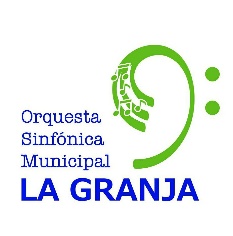 Violín (desde los 5 años)Viola (desde los 5 años)Violoncello (desde los 6 años)Contrabajo (desde los 14 años)Flauta Traversa (desde los 10 años)Clarinete (desde los 12 años)Trompeta (desde los 12 años)Trombón (desde los 14 años)Corno Francés (desde 12 años)Percusión (desde los 10 años)Guitarra (desde los 12 años)Piano (desde los 10 años)MARTES16.3019.00SUBTERRÁNEOORQUESTANicolás Acevedo16.0020.00PINTURAFLAUTAPaulina Loyola16.0018.30MÚSICA VIOLIN INICIALMiguel Venegas16.0018.00ESCULTURAPERCUSIÓNEsteban VenegasMIÉRCOLES14.0018.00MUSICAPIANOIván Toledo17.0019.00ESCULTURACONTRABAJO Franco Lizana17.0019.00SUBTERRANEOVIOLAÁlvaro JerezJUEVES14.0018.00MÚSICAPIANOIván Toledo15.0020.00ESCULTURABRONCESHéctor Belmar17.0019.00REUNIONES IIVIOLONCELLOFranco LizanaVIERNES16.3019.30SUBTERRANEOORQUESTANicolás Acevedo18.0020.00PINTURAVIOLÍNLeandro Palma16.0018.00ESCULTURAGUITARRAEsteban Venegas17.0018.00MÚSICATEORÍA MUSICAL Cristóbal Valenzuela16.3019.30REUNIONES IICLARINETERenato Correa 16.0019.00REUNIONES IENSAMBLE POPULARLeonardo DiazSÁBADO10.0014.00MÚSICA PIANOIván Toledo11.0013.00SUBTERRANEO ORQUESTAÁlvaro Jerez10.0012.00ESCULTURAVIOLÍNLeandro Palma13.0014.00SUBTERRANEOMiniOrquestaAlvaro Jerez13.0014.00PINTURATEORÍA MUSICAL Jessica Berrios 